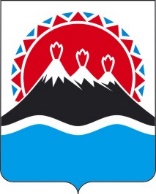 П О С Т А Н О В Л Е Н И ЕПРАВИТЕЛЬСТВАКАМЧАТСКОГО КРАЯг. Петропавловск-КамчатскийВ целях уточнения отдельных положений Порядка привлечения средств для обеспечения остатка средств на едином счете краевого бюджета и возврата привлеченных средств с единого счета краевого бюджета на казначейские счета, с которых они были ранее перечислены, утвержденного постановлением Правительства Камчатского края от 30.12.2021 № 593-ППРАВИТЕЛЬСТВО ПОСТАНОВЛЯЕТ:Внести в приложение к постановлению Правительства Камчатского края от 30.12.2021 № 593-П «Об утверждении Порядка привлечения средств для обеспечения остатка средств на едином счете краевого бюджета и возврата привлеченных средств с единого счета краевого бюджета на казначейские счета, с которых они были ранее перечислены» изменение, дополнив пункт 2 подпунктом 5 следующего содержания:«5) для осуществления и отражения операций с денежными средствами территориального фонда обязательного медицинского страхования Камчатского края.». Настоящее постановление вступает в силу после дня его официального опубликования, действие настоящего постановления распространяется на правоотношения, возникающие с 1 января 2023 года.[Дата регистрации]№[Номер документа]О внесении изменений в приложение к постановлению Правительства Камчатского края от 30.12.2021 № 593-П «Об утверждении Порядка привлечения средств для обеспечения остатка средств на едином счете краевого бюджета и возврата привлеченных средств с единого счета краевого бюджета на казначейские счета, с которых они были ранее перечислены»Председатель Правительства Камчатского края[горизонтальный штамп подписи 1]Е.А. Чекин